Rim og regler   РИФМЫ И СЧИТАЛКИВышли мышки как-то раз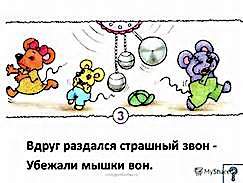 Вышли мышки как - то разПоглядеть, который час.	Раз, два, три, четыре – Мышки дёрнули за гири.Вдруг раздался страшный звон -Убежали мышки вон.Раз, два, три, четыре, пять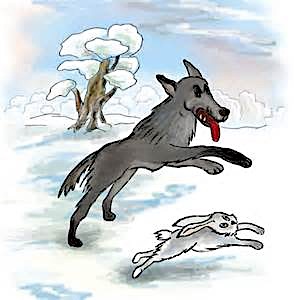 Раз, два, три, четыре, пять,Негде зайчику скакать;Всюду ходит волк, волк,Он зубами – щёлк, щёлк!	А мы спрячемся в кусты,Прячься, заинька, и ты.Ты, волчище, погоди! Среди белых голубей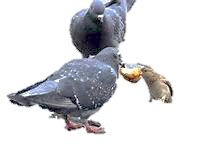 Среди серых голубейСкачет шустрый воробей,Воробушек – пташка, Серая рубашка,Откликайся, воробей,Вылетай – ка, не робей!«Тили – тели»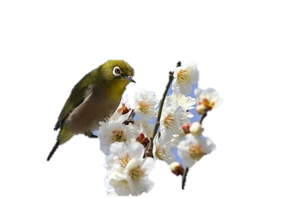 «Тили – тели», -Птички пели.		Взвились, к лесу полетели.Стали птички гнезда вить.Кто не вьёт, тому водить.